PRESS RELEASE- CAMDEN FRINGE 2022

WASTEMAN
by Joe Leather 

“When life gives you garbage, make it gorgeous.” 

A bin man swaps steel-toed boots for stilettos to chase his dream of becoming a drag queen… But can he overcome inflexible hamstrings, an anti-woke boyfriend and the cost-of-living crisis in his quest to be crowned Miss Stoke? 

Bolton-born Joe Leather (‘an endless flow of talent’-BroadwayBaby) created 'Wasteman' while working as a refuse loader and watching his younger, more flexible friend star on RuPaul’s Drag Race. 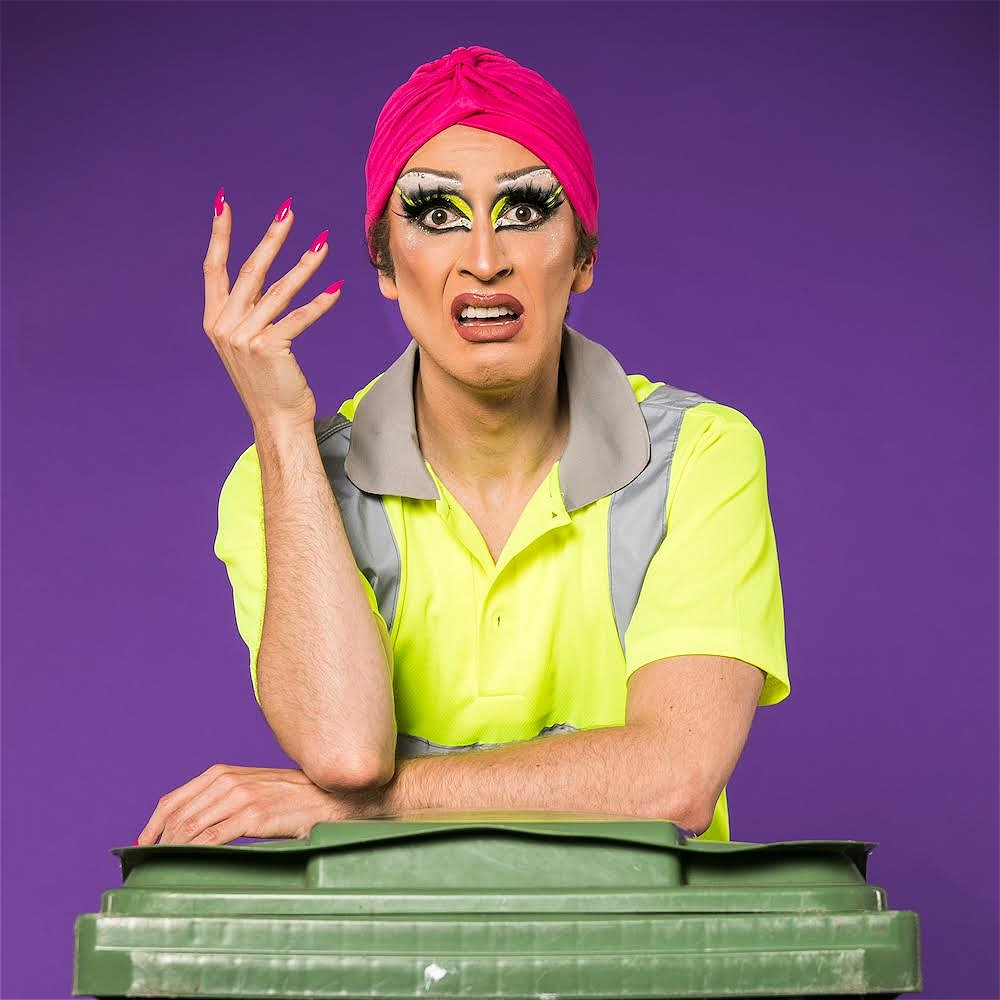 This effervescent one-person show combines monologue, original music (by Harry Franceschi) and (of course) drag, making it ideal for queer/allied folk, hard-working blokes and anyone who can find glamour in the most unglamorous of places.

A former ‘Jersey Boys’ cast member and Andrew Ridgeley impersonator, Joe Leather's writing has featured in the Times, he has performed on 'The Last Leg' and his comedy TikTok (@leathermyjoe) boasts over 3 million views. His Edinburgh musical was named one of the Telegraph’s '20 Must-see Shows’ of 2019, while The Gay Times has described his performance skills as being ‘as well-rounded as his buttocks'. 

Wasteman is playing at the Etcetera Theatre (Age recommendation: 14+)

above the Oxford Arms, 265 Camden High St, London NW1 7BU
(Nearest tube: Camden Town)
Book tickets at https://camden.ssboxoffice.com/events/wasteman/

Website: https://joeleather.co.uk/wasteman
Press images: https://www.joeleather.co.uk/media

Press Contact: Joe Leather 
Telephone: 07540 931421
Email: info@joeleather.co.ukDatesTimeTicket PricesSun 21st August 202221:30£12-00Mon 22nd August 202221:30£12-00Sun 28th August 202213:30£12-00Sun 28th August 202221:30£12-00